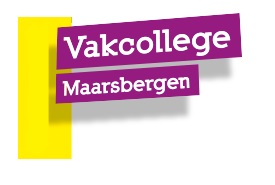 Besluiten en informatie vanuit de medezeggenschapsraaddecember 2020/januari 2021Besproken onderwerpenGoedkeuring vorige notulenGoedgekeurd.Mededelingen12 januari is de inspectie langsgeweest. De inspecteur was zeer te spreken over de aanpak die wordt toegepast op het Vakcollege Maarsbergen. Er werd naar de online lessen bij ons op school gekeken.Inmiddels is mevrouw Legemaat weer terug van haar zwangerschapsverlof.FormatieWe hebben 110 aanmeldingen binnen gekregen. Dit komt overeen met onze prognose. Dit betekent dat we van 365 naar 434 leerlingen gaan. Wij zijn hier erg blij mee. Ieder jaar passen we onze formatie aan n.a.v. het aantal leerlingen. Status digitale middelenInmiddels zijn we gestart met Chromebooks in de onderbouw. Daarnaast zijn er extra Chromebooks besteld. Dit is speciaal voor leerlingen die niet de mogelijkheid hebben om er een aan te schaffen.  Professionalisering team We hebben onlangs twee online trainingen gehad van Covey. Dit was zeer leerzaam en zorgt voor meer samenwerking en effectiviteit. Gezonde kantineEr wordt hard gewerkt aan een nieuwe kantine. Leerlingen zitten in een denktank samen met een aantal docenten. De ontwerpen zien er prachtig uit. Zodra er meer nieuws is laten we dit snel weten. Scholing leerlingenDe leerlingen die in de MR zitten starten volgend schooljaar met een training bij het LAKS (Landelijk Aktie Komitee Scholieren). Zij krijgen dan een trainging over ‘’de rol en verantwoordelijkheden van leerlingen’’ in de MR. Helaas gaat het dit jaar niet door!